Список телефонов «горячей линии» по вопросам проведения государственной итоговой аттестации обучающихся, освоивших образовательные программы  основного  общего образования в 2023 – 2024 учебном году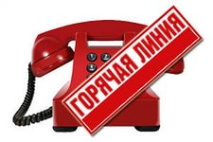 МАОУ СОШ №1Официальный сайт МАОУ СОШ №1 http://sholsdora.ru/ раздел «ГИА-11»Управление образования Администрации города КогалымаДепартамент образования и молодежной политики Ханты-Мансийского автономного округа – ЮгрыОфициальный сайт Департамента образования и молодежной политики Ханты-Мансийского автономного округа – Югры (раздел «Государственная итоговая аттестация обучающихся») - www.doinhmao.ru№ п/пФ.И.О. специалиста ДолжностьКурируемые вопросыТелефоны 1. Арсланова Эльвера Асгатовна заместитель директора  Обеспечение проведения государственной итоговой аттестации по образовательным программам  среднего   общего образования. 8(34667)4-63-49№ п/пФ.И.О. специалистаДолжностьКурируемые вопросыТелефоны 1.Вербицкая Евгения СергеевнаСпециалист –эксперт отдела   общего образования управления  образования Администрации города КогалымаОбеспечение  проведения  итогового собеседованияОбеспечение проведения ГИА по образовательным программам основного  общего образования.8(34667)936392.Шарапова Ольга  ВладимировнаНачальник  отдела общего  образования управления  образования Администрации города Когалыма Обеспечение проведения итогового сочинения (изложения). Обеспечение проведения государственной итоговой аттестации по образовательным программам среднего общего образования.Организация общественного наблюдения (контроля) за ходом проведения государственной итоговой аттестации обучающихся, освоивших образовательные программы среднего общего образования8(34667)93607Кроме указанных телефонов участники образовательных отношений могут задать вопросы по проведению государственной итоговой аттестации по образовательным программам основного общего   образования в разделе «Вопрос/Ответ» на сайте управления образования Администрации города Когалыма  http://uo.admkogalym.ru/ № п/пФ.И.О. специалистаФ.И.О. специалистаКурируемые вопросыТелефоны Номера телефонов консультированияНомера телефонов консультированияНомера телефонов консультированияНомера телефонов консультированияНомера телефонов консультирования№ п/пФ.И.О. специалистаДолжность Курируемые вопросыТелефоны 1.Васяева Олеся ИгоревнаНачальник отдела адаптированных образовательных программ и итоговой аттестацииОрганизация и проведение итогового собеседования по русскому языку, итогового сочинения (изложения) Организация проведения государственной итоговой аттестации по образовательным программам основного общего и среднего общего образования 8(3467)360-161, доб. 25332.Савицкая Татьяна ВикторовнаКонсультант отдела адаптированных образовательных программ и итоговой аттестацииОрганизация и проведение итогового сочинения (изложения)  Обеспечение проведения государственной итоговой аттестации по образовательным программам среднего общего образования 8(3467)360-161, доб. 2536 